I’m Finished… Now What?!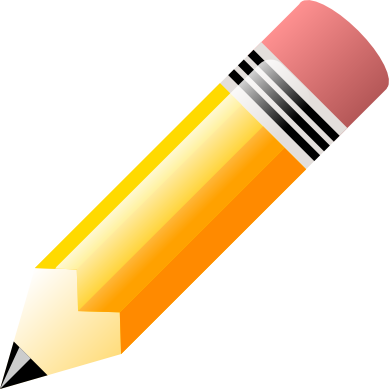 Complete at least one of the options listed below.I’m Finished… Now What?!Complete at least one of the options listed below.PUZZLECreate a crossword or word search with important terms and topics from our current unit.QUIZCreate a quiz for our current topic or unit.  Try to include matching, multiple choice, and short answer.  Make an answer key.QUIZLETUse your device to make a Quizlet with terms from our unit.  Also include at least 5 additional terms you feel are important to understand throughout the year.SONGWrite a rap or song about our current unit of study.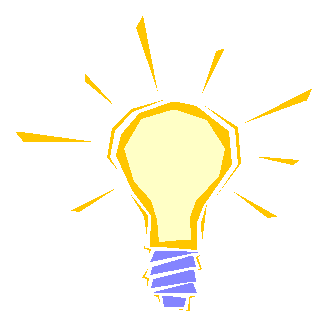 PUZZLECreate a crossword or word search with important terms and topics from our current unit.QUIZCreate a quiz for our current topic or unit.  Try to include matching, multiple choice, and short answer.  Make an answer key!QUIZLETUse your device to make a Quizlet with terms from our unit.  Also include at least 5 additional terms you feel are important to understand throughout the year.SONGWrite a rap or song about our current unit of study.